Anna S BeckUniversal EduTrust2159 Oakwood CircleSalem, SD 5705801-11-2021Subject: Expressing gratitude for the fellowshipDear Ms Beck, I am Laura J Flores, a fellow applicant and an awardee of the Universal Edu Fellowship 2021. I just received the confirmation letter about being awarded the fellowship and I would like to express my sincere gratitude through this letter. Being eligible for this award means a lot to me, as it will allow me to continue pursuing my academic career. With the funding you have provided me, I plan to cover the tuition expenses of my Marine Biology degree. After the completion of the degree, I wish to further my studies in the same field and make advancements in marine life research. The fellowship will allow me to focus more on my studies and less on multiple part-time jobs that take away from my study time. Once again, I would like to thank you for this opportunity. I am thrilled to see where my life takes me now. Yours sincerely, Laura J Flores2293 Andy StreetSalem, SD 57058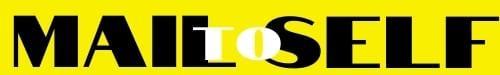 